Information Services Review Questionnaire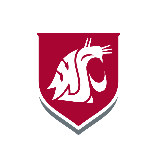 Please provide the following information related to the WSU department or college:Department NameDepartment ContactNameEmailPhoneFinance ContactNameEmailPhoneATO ContactNameEmailPhonePlease provide the following information related to the Vendor or 3rd party service provider:NameWebsitePrimary Contact NameTitleEmailPhoneContract or Requisition NumberProvide the name, description of the primary purpose and function of the service being provided:
Is this a renewal: If yes, provide the following:Previous Purchase Order or Contract NumberList any changes to the service or functionality beside the extension of the contractWhat is the data classification for the data being processed and/or stored by this service or software?  Please check the highest classification per EP#8 definitions.Public  WSU Internal  WSU Confidential  Regulated  Will this service be storing, processing, or transmitting WSU Confidential or Regulated data at a 3rd party facility (e.g., Microsoft Azure, AWS, Dropbox, Box or other vendor/3rd Party site)?  See EP#8 or page 2 of this form for examples of WSU Confidential and Regulated data. If yes, please provide the following:a list of the WSU Confidential and/or Regulated data that will be involved in this contract.Volume and scope of the WSU Confidential and/or Regulated data that will be processed and/or stored during this contract.Identify which of the following scenarios best matches this contractual relationship with WSU and please provide the associated information/form.  Please send this questionnaire, contract terms, and the associated documents below to is.contract.reveiw@wsu.edu. Note:  Please include additional documentation to assist with the evaluation of the vendor’s security program.  Examples include security program documentation, 3rd party audit documents, such as SOC2 type 2, FedRamp certification, network diagram(s) and/or other comparable compliance or audit documents.WSU Confidential and/or Regulated data will be processed or stored in a non-cloud-based IT service or system – Please provide a completed OCIO Design Review Checklist WSU Confidential and/or Regulated data will be processed or stored in cloud-based IT service or system – Please provide a completed HECVAT Full form WSU Confidential and/or Regulated data will be processed or stored in an existing WSU managed cloud-based IT service or hosted system – Business Unit (BU) will be responsible for ensuring appropriate controls are in place to comply with WSU policy and/or regulatory requirements.Will a non-WSU authentication service be used to login to the 3rd party service being provided?If yes, will WSU NIDS or email addresses be used for ID/auth purposes?If yes, will this service rely on integration with Central ITS Infrastructure or Applications (e.g., myWSU or Identity and Access Management Systems)? Note:  Answering Yes to either of the questions #7 above will require further investigation to make sure ITS application integration and/or identity and access management standards are being adhered to.Examples of WSU Confidential and Regulated Data(See also Executive Policy #8, University Data Policies)~~~~~~~~~~~~~~~~~~~~~~~~~~~~~~~~~~~~~~~~~~~~~~~~~~Electronic Protected Health Information (HIPAA)Student Education Records (FERPA)Personal Information of WSU Students, Employees, and Affiliates residing in, or traveling to the European Union (GDPR)Payment Card Information (PCI)Student Financial Aid Information (GLBA)Protected Personal Information (PII) based on definition provided in RCW 19.255 that include but are not limited the following:Social Security NumbersDriver's license NumbersFinancial Account NumbersDate of BirthDonor InformationPersonnel RecordsRace & Ethnicity InformationVeteran statusFinancial RecordsDisability Information Sensitive Research DataIntellectual PropertyAttorney/Client Privileged InformationNational Security InformationCritical Infrastructure of Physical Structures and AssetsSecurity/Architecture of Information Technology Infrastructure SystemsSecurity Assessment, Penetration Test, and/or Audit ResultsUser passwords and other Authentication/Authorization InformationNote:  WSU Confidential and Regulated data does not include information that WSU employees or students acting as individuals and on their own behalf, provide their personal information directly to vendors or other 3rd parties via a vendor or 3rd party portal, website, or by other electronic means.YesNoYesNoYesNoYesNoYesNo